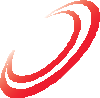 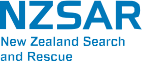 Date/time:V 1.0